L’objectif est de travailler l’articulation de chaque mot (prononcer correctement chaque son et scander chaque mot en syllabes).Règle du jeu : lancer le dé (modèle du dé posté le 2 avril sur le site de l’école- points jusque 3), et dire correctement le nom de l’objet représenté. 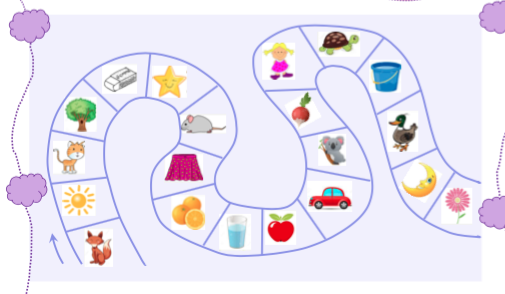 